Derek Brown serves as the Director of Security Vulnerability Analysis, Application Security and Security Architecture Design for HM Health Solutions.  In July 2016 HM Health Solutions completed the merger Allegheny Health Network Network’s (AHN) IT where, Derek worked as the Chief Information Security Officer for Allegheny Health for seven years.  He grew the security department from three access administrators and one security operator into a security practice of 30 individuals that implemented, managed, monitored and responded to security events across the health system consisting of 7 Hospitals and over 350 clinical offices.  During his tenure, in addition to CISO, he also acted as interim VP of Innovations & Business Intelligence for two years and VP of Business Applications and IT Finance for one year. 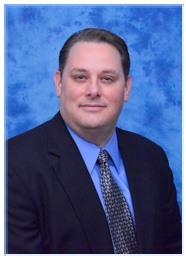 Prior to AHN, Derek served as Chief Technology Officer for the National Cyber Forensic and Training Alliance, working with industry and law enforcement to address cybercrime.  His 20+ years of experience also includes IT infrastructure and Security consulting, working for Accenture, Lucent Technologies and Internal Network Services.Derek holds a bachelor’s of science degree in Information Technology from Drexel University, Philadelphia, PA.